Allegato 2.                                                                              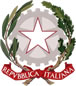 Ministero dell’’Istruzione, dell’’Università e della RicercaLICEO SCIENTIFICO STATALE “NICOLO’ PALMERI”Piazza Giovanni Sansone, 12 - 90018 TERMINI IMERESE (PA)Tel. 0918144145 - Fax 0918114178 - email paps24000g@istruzione.itCF 96030480824 - CM PAPS24000GVerbale di presentazione di una lista di candidati alla Commissione ElettoraleComponente ATAIl giorno ……. del mese di Novembre dell’anno 2020 alle ore …….. il Sign. ……………          nella qualità di primo firmatario, ha presentato, indirizzata alla Commissione elettorale,  all’ufficio protocollo della segreteria la lista contraddistinta dal motto: ……………….Con candidati N. ….. sottoscritta dai Presentatori N. ….…Visto l’ordine di presentazione al protocollo, rispetto alle altre liste della stessa componente, presso questa Commissione Elettorale, la lista viene contraddistinta con il seguente numero romano: …..Componente ATA Lista n. …….. motto ……CANDIDATIPRESENTATORI DI LISTA FIRME E RELATIVA AUTENTICAZIONE   RAPPRESENTANTE DI LISTAIl/La sottoscritta… ………………………………. Quale primo firmatario tra i presentatori della lista di candidati Comunica Il seguente nominativo: ……………….. nato a ………… il ……….. quale rappresentante di lista presso la Commissione Elettorale del Liceo Scientifico N. PalmeriLì …………                                                                                             firma………………………………………………………..N. Cognome e nome del candidatoLuogo di nascitaData di nascita Firma del candidato per accettazione e per impegno a non far parte di altre liste della stessa componente e per lo stesso C.D.I,Estremi del documento di riconoscimento AutenticazioneN. Cognome e nome del presentatoreFirmaEstremi del documento di riconoscimento Autenticazione